中華民國水中運動協會辦理109年體育署救生員安全講習簡章一、活動名稱：救生員安全講習 。二、依據：臺教授體部字第1070024032B號(救生員資格檢定辦法)。三、辦理單位：  (一)指導單位：教育部體育署  (二)主辦單位：中華民國水中運動協會  (三)承辦(申請)單位：屏東教練團四、實施方式：  (一)研習時數6小時，並以集中連續性方式舉辦。  (二)講習期間請假或無故缺課超過總時數20%者，不發予講習證明及退費。  (三)經全程參與講習，由本會授予救生員安全講習證明五、研習日期、時數及地點：  (一)日期109年9月12日（六）09:00至16:00。(08：30報到)  (二)總時數6小時。  (三)地點：東勢國小多功能教室(屏東縣內埔鄉大同路三段20號)  (四)報名人數: 50人為限(不足25人取消開班，報名費退還)六、課程內容：水域安全與急救。如課程表（附件一）。七、參加對象及資格：具有體育署核發有效期內救生員證書者。八、師資：由本會聘任符合「教育部體育署」救生教練及甄審委員（附件二）。九、講習費用：1000元整(包含場地費、授課器材、午餐、證書及講師費)十、報名辦法及繳費方式：  (一)報名日期:即日起至109年9月1日下午五點截止。  (二)報名方式：填妥報名表並貼上繳費單影本，截止日內繳交。      報名表郵寄地址: 屏東縣新埤鄉新埤村新建路130號 鍾永貴  (三)報名費可用臨櫃匯款、ATM轉帳方式，匯款帳號: 臺灣土地銀行枋寮分行126005013007-鍾永貴       費用於即日起至109年9月1日截止前將繳費證明(收據)貼於報名表上同時繳交，未出示繳費證明(收據)者不予受理報名。  (四)洽詢專線：0932977946或LINE ID：0932977946十一、其他注意事項：(一)本安全講習時數為6小時，需全程參與，遲到或早退者不核發安全講習證書。  (二)依據救生員檢定辦法第9條規定: 救生員證書有效期間為三年，經累計十六小      時上複訓且合格及取得第10條第2款參加安全講習活動證明文件者，於效期        屆滿一個月至六個月內之期間，得申請證書效期之展延，每次展延期間為三      年。第10條第2款規定：救生員應遵守每年至少參加六小時機關或訓練機構      辦理之相關安全講習活動。  (三)參加者個人資料請填妥清楚，資料欠缺視同報名未完成。(四)參加者個人資料僅供本次講習活動相關用途使用。  (五)若遇氣候因素等特殊狀況須予延期時，當通告有關參加講習會人員。  (六)本辦法經報請「教育部體育署」核准後實施之，修正時亦同；如有未盡事宜，      則仍依【教育部體育署】救生員檢定辦法訂定實施。附件一申請單位：屏東教練團(救生員安全講習6小時)附件二  教練團:附件三中華民國水中運動協會 第24期 體育署救生員安全講習課表中華民國水中運動協會 第24期 體育署救生員安全講習課表中華民國水中運動協會 第24期 體育署救生員安全講習課表中華民國水中運動協會 第24期 體育署救生員安全講習課表中華民國水中運動協會 第24期 體育署救生員安全講習課表日期時 間科  目課     程     內     容授課
教練9/12(六)09:00/12:00水中安全與自救性別平等教育、水域安全教育、各種水域意外發生之原因、救生員法律責任、基本能力複習鍾永貴9/12(六)13:00/16:00急救法心肺復甦術、異物哽塞處理、復甦姿勢、頸脊椎受傷處理陳恭維薛迪宏姓名性別科目相關證照教練資格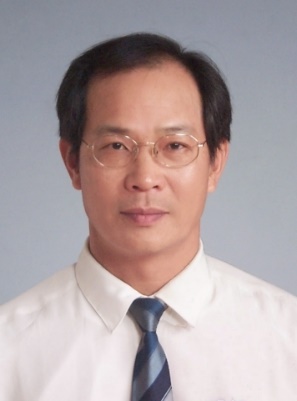 姓名：鍾永貴■男■學科■術科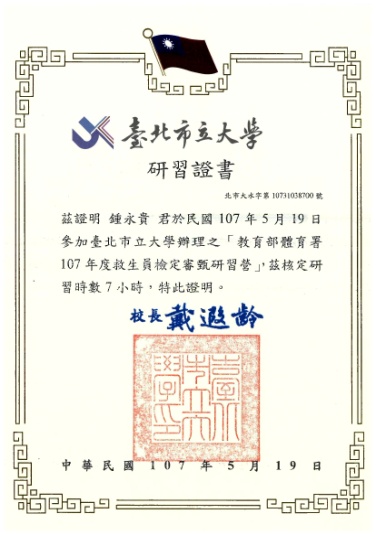 1.符合審甄資格表第1條2.107年署辦研習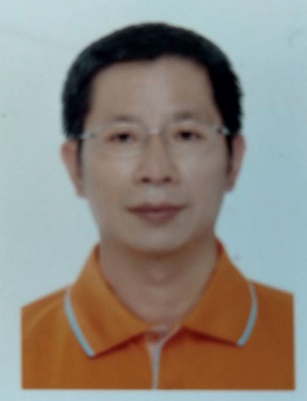 姓名：陳恭維■男■學科■術科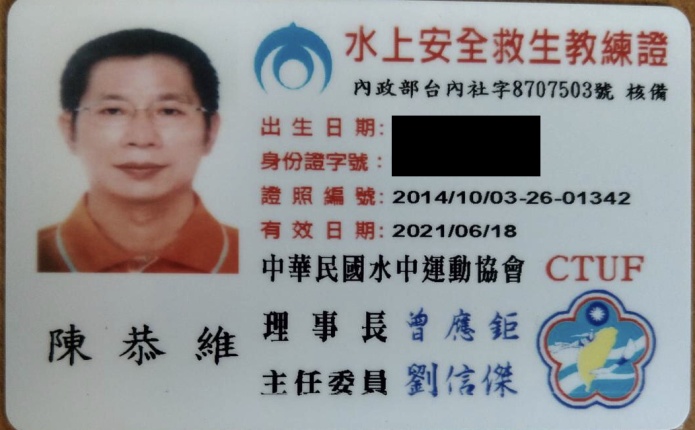 教練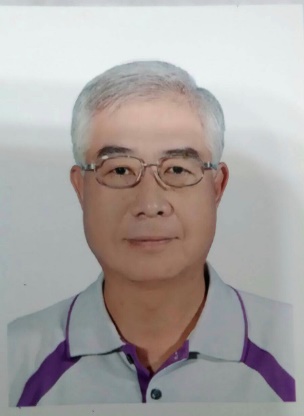 姓名：薛迪宏■男■學■術科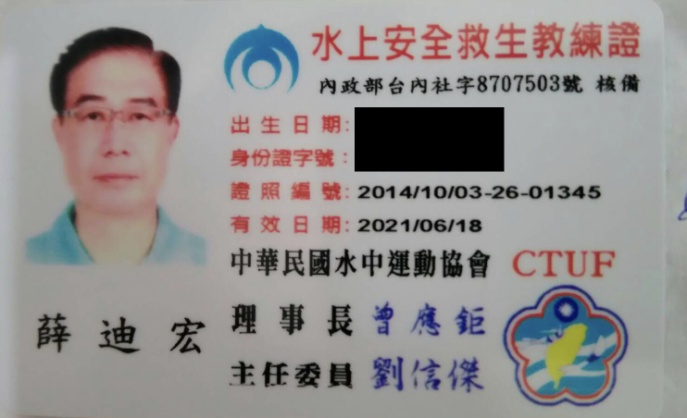 教練中華民國水中運動協會中華民國水中運動協會中華民國水中運動協會中華民國水中運動協會《體育署救生員安全講習-參訓報名表》《體育署救生員安全講習-參訓報名表》《體育署救生員安全講習-參訓報名表》《體育署救生員安全講習-參訓報名表》姓名：姓名：姓名：照片浮貼處英文姓名：英文姓名：英文姓名：照片浮貼處性別：□男　□女出生：   年   月   日出生：   年   月   日請浮貼1張本人
三個月內兩吋脫帽
半身相片學歷(在學請填校名)：身份證字號：身份證字號：請浮貼1張本人
三個月內兩吋脫帽
半身相片血型：職業：職業：請浮貼1張本人
三個月內兩吋脫帽
半身相片通訊地址：□□□-□□通訊地址：□□□-□□通訊地址：□□□-□□通訊地址：□□□-□□通訊地址：□□□-□□通訊地址：□□□-□□通訊地址：□□□-□□通訊地址：□□□-□□聯絡方式：（為了你的權益請確實填寫，以便日後通知聯絡）聯絡方式：（為了你的權益請確實填寫，以便日後通知聯絡）聯絡方式：（為了你的權益請確實填寫，以便日後通知聯絡）聯絡方式：（為了你的權益請確實填寫，以便日後通知聯絡）電話：　      　　　　　      手機：電話：　      　　　　　      手機：電話：　      　　　　　      手機：電話：　      　　　　　      手機：E-mail：E-mail：E-mail：E-mail：報名費用：1000元報名費用：1000元報名費用：1000元報名費用：1000元申請日期：　　　　　　　　　　　　 申請人簽章：申請日期：　　　　　　　　　　　　 申請人簽章：申請日期：　　　　　　　　　　　　 申請人簽章：申請日期：　　　　　　　　　　　　 申請人簽章：【請浮貼身分證影本正面】
【請浮貼身分證影本正面】
【請浮貼身分證影本反面】【請浮貼身分證影本反面】【請浮貼救生員證影本正面】【請浮貼救生員證影本正面】【請浮貼救生員證影本正面】【請浮貼救生員證影本正面】【請浮貼繳費證明影本】【請浮貼繳費證明影本】【請浮貼繳費證明影本】【請浮貼繳費證明影本】審查結果：審查結果：審核委員簽章：審核委員簽章：□    合於規定，准予換/發證書。□    合於規定，准予換/發證書。審核委員簽章：審核委員簽章：□    不合規定，不准換/發證書。□    不合規定，不准換/發證書。審核委員簽章：審核委員簽章：原因： 原因： 報名可用臨櫃匯款、ATM轉帳方式，匯款帳號：臺灣土地銀行枋寮分行126005013007-鍾永貴報名表郵寄地址：屏東縣新埤鄉新埤村新建路130號 電話：0932977946報名可用臨櫃匯款、ATM轉帳方式，匯款帳號：臺灣土地銀行枋寮分行126005013007-鍾永貴報名表郵寄地址：屏東縣新埤鄉新埤村新建路130號 電話：0932977946